Maske Kullanım Talimatı:Tüm Öğretmen, Öğrenci ve çalışanlar ile veli ve ziyaretçiler maskeli olarak okul sınırlarına giriş yapacaktır.Maskeye dokunmadan önce, ellerinizi su ve sabun ile temizleyin, su ve sabuna erişimin olmadığı durumlarda alkol bazlı bir el antiseptiği kullanılacaktır.Maskede delik ve benzeri hatalı durumun olup olmadığını incelenecek.Maskenin üst tarafı metal şeridin olduğu taraftır. Maskenin doğru tarafının dışarıya baktığından emin olunacak..Maskenin her iki yanında bulunan lastikleri kulaklarınızın arkasından geçirerek Maske yüze yerleştirilecek.. Maskenin yüze tam oturması sağlanacak, ağız ve burnu içine alacak şekilde kullanılacaktır.Maskenin metal şeridi veya sert kenarı, burnunuzun şekline göre kalıplanacak. Maskenin alt kısmı aşağı doğru çekilerek ağız ve çene kapatılacaktır.Maskenin üzerini ellerimizle kapatarak nefes aldığımızda kenarlardan hava sızıntısı olmadığından emin olunacak.Maske yanında koruyucu gözlük de kullanıldığı durumda gözlükte buğulanma oluyorsa maskenin yüze tam olarak oturması sağlanacak.Maskenize dokunmayın. Eğer dokunduysanız eller yıkanacak yada dezenfekte edilecek.Maskeler nefes alıp-verme dolayısıyla nemlendiğinde mutlaka değiştirilecek ve ağzı kapalı pedallı çöp kutusuna  atılacak.Gribal rahatsızlığı olanlar mutlaka maske takarak çalışacak.Maske lastiklerinden elleriniz ile tutularal çıkarılacak.Kullanımı biten maskeler uygun / belirlenmiş atık kutularına atılacak.Söz konusu atık kutuları Bakanlıkça yayınlanan genelgeye uygun olarak toplanacak ve en az 72 saat bekletildikten sonra normal evsel atık statüsünde atılacaktır..İki kişinin birbirine sosyal mesafeyi sağlamayacak şekilde yakın çalışması gereken atölye ve laboratuvar vb. alanlarda maskeye ilave olarak yüz siperliği veya koruyucu gözlük kullanılacak.SORUMLU KİŞİLER: Elektrik  Öğretmeni Fikri KARAMAN	  Elektrik  Öğretmeni Malik KOÇ	İbrahim IŞIL	Okul Müdürü  Eldiven kullanım talimatı:Doğru tip ve boyutta eldiven seçilecek. Eldiven en son giyililecek.Eldiven bulaşma riskini tamamen ortadan kaldırmadığı için, el yıkama yerine geçmemektedir. Eldiven el yıkama yerine kullanılmayacak.Eldiven kullanımı öncesinde ve sonrasında mutlaka el temizliği sağlanacak, eller mutlaka yıkanıp dezenfekte edilecek.Eldiven giyilmesinin ellerin kontaminasyonuna karşı tam bir koruma sağlamadığı bilin.Uzun süre aynı eldivenle çalışılmayacak, eldivenin kirlendiği hissedildiği anda değiştirilecek..
Eldiven giyme endikasyonu ortadan kalkar kalkmaz eldivenler çıkarılacak.Eğitim Öğretim görülen derslik, Atölye ve Laboratuvar alanlarından çıkıp başka bir alana giderken eldiven çıkarılacak.Eldivenli eller yıkanmayacak veya üzerine alkol bazlı el dezenfektanı uygulanmayacak.Atölye ve Laboratuvar vb. alanlarda uzun süre aynı eldivenle çalışılmyacak, eldivenin kirlendiği hissedildiği anda değiştirilecektir.Eldivenler, Atölye ve Laboratuvar vb. alanlarda önlük giyildiği durumlarda önlüğün kol manşetleri üzerine çekilecek.Eldiven kullanımı asla el hijyeninin yerini alacak bir uygulama olarak algılanmayacak ve eldiven kullanım gerektiren durumları dışında eldiven kullanılmayacak.Enfeksiyon bulaşma riskinin fazla olduğu durumlarda çift kat eldiven (iki eldiven üst üste) giyilecek.Aynı eldivenle asla iki farklı girişimde veya kullanımda bulunulmayacak.Eldivenler tekrar yıkanmayacak ve yeniden kullanılmayacak. Eldiven üstüne antiseptik solüsyon uygulanmayacak.Eldivenleri ters çıkararak uygun atık kabına atılacak.SORUMLU KİŞİLER: Elektrik  Öğretmeni Fikri KARAMAN	  Elektrik  Öğretmeni Malik KOÇ	İbrahim IŞIL	Okul Müdürü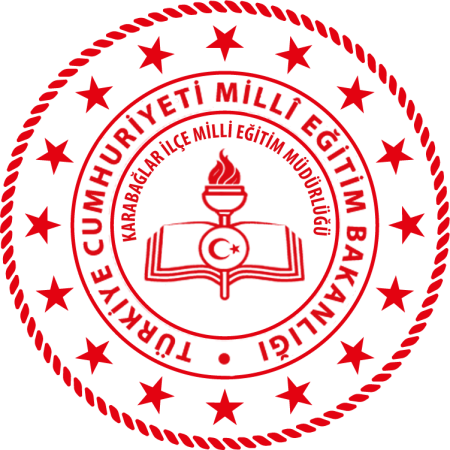 KKD KULLANIM TALİMATIDoküman NoKKD KULLANIM TALİMATIYayım TarihiKKD KULLANIM TALİMATIRevizyon No00KKD KULLANIM TALİMATIRevizyon Tarihi27/08/2020KKD KULLANIM TALİMATISayfa No1/1